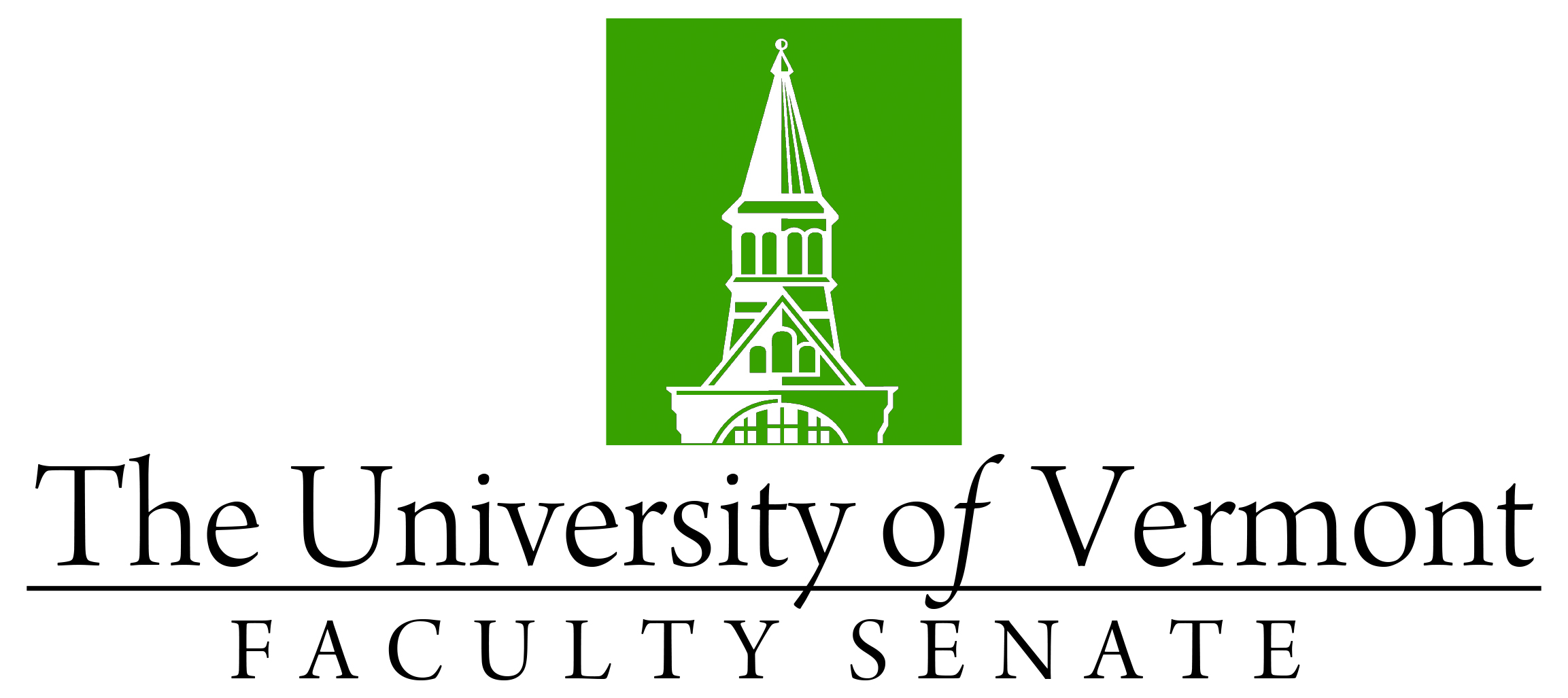 Faculty Senate MeetingMonday, January 30, 20234:00 – 5:30 pm, on TeamsAgenda4:00Faculty Senate President’s Welcome Remarks – Thomas Borchert [5 min]4:05Notice for call for nominations (first announcement)Vice-PresidentMembers at large4:10Reports that do not require a Senate vote:CAC – Substantial Revision to Global Studies Major and Minor4:15Consent Agenda (vote) [5 min]A. Minutes of the December 2022 Faculty Senate MeetingB. Curricular Affairs Committee materialsNo-contest Termination European Studies MajorNo-contest Termination Russian and Eastern European Studies MajorNo-contest Termination Latin American and Caribbean Studies Major4:20Degree Conferrals (vote) [5 min]4:25Proposal to establish Institute for AgroEcology (vote)4:35Proposal to establish School of World Languages and Cultures (vote)4:50Senate meeting modality (discussion)15 min5:05SIS Systems update (Discussion, Simeon Ananou, Chief Information Officer)5:25New Business [5 min]5:30Adjourn